Раздел «Маркетплейсы»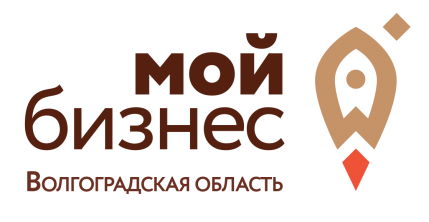 Методические рекомендации по изучению обучающего раздела «Маркетплейсы» В 2020 году основным фактором роста для всей электронной торговли, включая маркетплейсы, стала пандемия коронавируса. Сейчас настоящий бум работы бизнеса с маркетплейсами. Онлайн-покупки оказались самым удобным и безопасным способом приобрести нужные товары. Что такое маркетплейс простыми словами?По сути, это торговая площадка, на которой совершается торговля товарами и услугами различных компаний. Это своего рода гипермаркет, где на одном прилавке находятся продукты разных брендов и марок. Маркетплейс лишь посредник, который осуществляет связь между покупателем и поставщиком. Цель маркетплейса – обеспечить эффективное взаимодействие. Обычно маркетплейсы не занимаются формированием заказа и последующей доставкой, а лишь принимают заявку от заказчика и передают её продавцу. Они обеспечивают комплексную рекламно-информационную поддержку продавцу и привлекают достаточное количество посетителей, т.е. потенциальных покупателей, отвечают и следят за удобством использования сайта, а также ведут учет, предоставляют отчеты продавцу. Маркетплейсы позволяют экономить на услугах бухгалтера и юриста, эти проблемы на себя берут сами площадки.По данным Data Insight, на крупных универсальных маркетплейсах (таких как Wildberries или Ozon) в 2020 году было продано товаров на ₽721 млрд. Площадки выполнили 405 млн. заказов со средним чеком ₽1780. Это объясняется тем, что в период пандемии для большинства онлайн стал единственным способом существования в условиях ограничений и остается перспективным направлением развития бизнеса в дальнейшем.Данный раздел «Маркетплейсы» позволит изучить следующие темы:особенности размещения на крупных площадках – Wildberries, Ozon, Я. Маркет, AliExpress.ru и т.п.;какие товары на каких площадках лучше продаются, выбор подходящей площадки;подготовка ассортимента, описание, планирование поставок, ценообразование;пошаговый алгоритм подключения к маркетплейсам;документооборот с маркетплейсами.наиболее частые ошибки, которые совершают новички на маркетплейсах.Для закрепления материала и проверки готовности к работе на маркетплейсах, предлагаем Вам пройти итоговое тестирование.  Маркетплейсы сегодня — это самый активно развивающийся способ заработка. Здесь много постоянных покупателей, это вид бизнеса, в котором начать продажи можно с первой недели. Хотите знать больше о заработке на маркетплейсах? Тогда переходите к следующей теме, будет интересно и полезно!